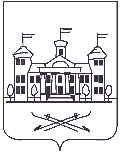 МЕСТНАЯ АДМИНИСТРАЦИЯВНУТРИГОРОДСКОГО МУНИЦИПАЛЬНОГО ОБРАЗОВАНИЯ САНКТ-ПЕТЕРБУРГА поселок ПАРГОЛОВОП О С Т А Н О В Л Е Н И Е20.07.2020г.                                                                                                                        	№ 34«О выделении средств из резервного фонда»В связи с непредвиденными расходами, в соответствии с обращением жителей о необходимости ликвидации контейнерной площадки, находящейся на балансе Местной администрации МО Парголово, созданной с целью организации сбора и вывоза бытовых отходов и мусора с территории МО Парголово, на которой расположены жилые дома частного жилого фонда, Местная администрация МО ПарголовоП О С Т А Н О В Л Я Е Т:1. Выделить бюджетные ассигнования из резервного фонда местного бюджета МО Парголово в размере 67,6 тыс. рублей согласно сметной документации на демонтаж вышеуказанной площадки.2. Увеличить бюджетные ассигнования на сумму 67,6 тыс. рублей по муниципальной программе «Мероприятий, направленных на решение вопроса местного значения по размещению контейнерных площадок на территории МО Парголово, ремонту элементов благоустройства, расположенных на контейнерных площадках», подраздел 0503, целевая статья 60700 00141, вид расхода 200 включив мероприятие по демонтажу контейнерной площадки по адресу: п. Парголово, Осиновая роща, угол Санаторного пер. и Песочного шоссе.3. Уменьшить бюджетные ассигнования на сумму 67,6 тыс. рублей по разделу «Резервные фонды», подраздел 0111, целевая статья 07000 00161, вид расхода 800.4. Главному бухгалтеру Н.С. Остроумовой внести изменения в сводную бюджетную роспись по ведомственной структуре расходов местного бюджета МО Парголово на 2020 год.5. Контроль за выполнением постановления возложить на главу Местной администрации МО Парголово.6 Постановление вступает в силу с момента его принятия.Глава Местной администрацииМО Парголово                                                                                                  Г.А. Могильникова